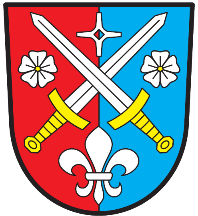 Obec BořeticeOBECNÍ ÚŘAD BOŘETICEBořetice 33, 395 01 Pacov, mobil: 725 776 499,IČO: 00512257, Internet: www.boretice.info.cz, e-mail: boretice@boretice.info,ORP Pelhřimov, ID datové schránky: 83uaxy5                                                                                                             V Bořeticích 10.12.2022POZVÁNKA na 5. zasedání zastupitelstva v roce 2022 obce Bořetice, které se bude konat v úterý 20.12.2022 od 19:00 hod v kanceláři OÚ Bořetice.Program:ZahájeníSchválení programu zasedáníJmenování zapisovateleZvolení ověřovatelů zápisuRozpočtové opatření číslo 2,3/2022Zpráva účetní obceZpráva finančního a kontrolního výboruVyúčtování dotace Program obnovy venkova za rok 2022Dotace – Venkovské prodejnyDotace – Program obnovy venkova pro rok 2023Dodatek smlouvy o podmínkách sběru, přepravy a likvidace komunálních odpadů pro rok 2023 – Sompo, a.s.Výběr poplatků- stanovení ceny vodného a poplatku za komunální odpadVyúčtování vodného Návrh rozpočtu na rok 2023Inventarizační komiseDiskuzeUsnesení Závěr jednáníTomáš Kos – starosta                                                          Jiří Kos - místostarosta